产品特性：全面支持符合支持符合ISO-18000-6C（EPC G2）标准；工作频率902-928Mhz或865-868Mhz(可按不同的国家或地区要求调整)；具有仿真键盘功能、电脑USB接口取电、蓝色射频指示灯及蜂鸣器操作；体积小、读取速率快等优点，可以对标签进行授权、挂失、编程等操作，可广泛应用于各种RFID系统中；应用领域：在俱乐部、图书馆、学生学籍、消费管理、考勤管理、就餐管理、泳池管理等系统都得到了广泛的使用。产品参数：图纸: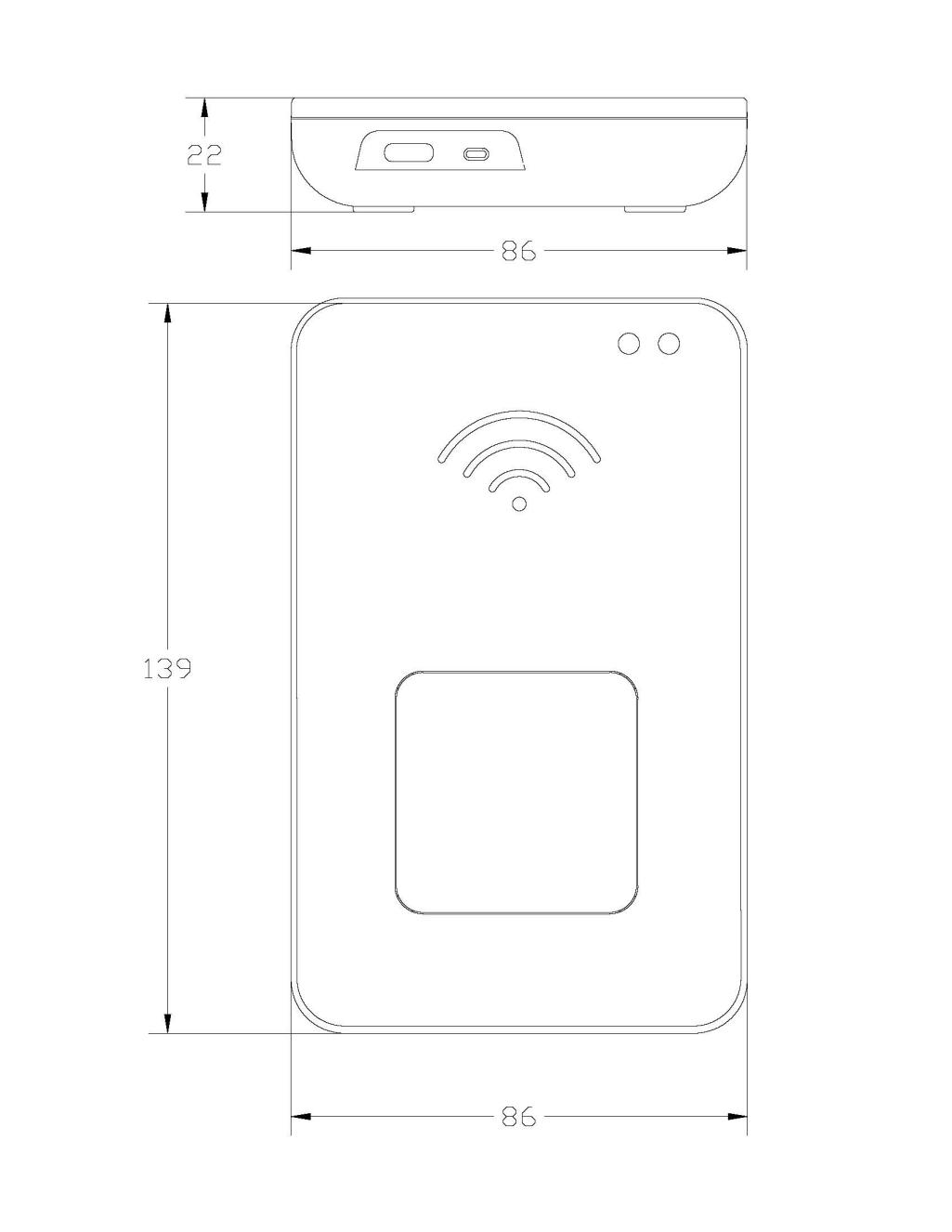 USB接口桌面式阅读器VD-67S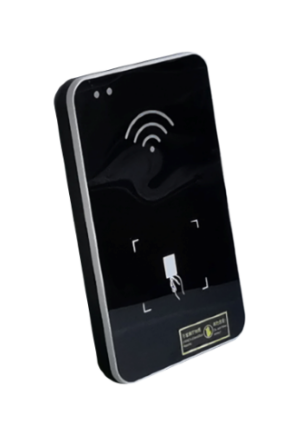 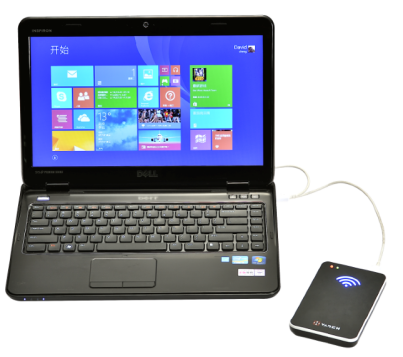 产品型号VD-67S性 能 指 标性 能 指 标频率范围工作频率902-928MHZ或865-868MHZ（随国家或地区不同可以调整）射频模组基于VM-5S（韩国 PHYCHIPS PR9200），出色稳定性调频方式广谱调频（FHSS）或定频，可软件设置天线数量增益0dbi  PCB天线通讯接口USB转Type_C应用软件接口提供动态连接库（DLL），支持二次开发标 签 操 作 性 能标 签 操 作 性 能读取距离内建收发天线，读取距离100~200mm写入距离写入距离0~100mm空中接口协议支持符合ISO-18000-6C（EPC G2）机 械 电 气 性 能机 械 电 气 性 能尺寸139(长)*86(宽)*22(高)mm电源电脑USB接口取电重量120g湿度5% to 95%, 非凝结防护等级IEC IP52工作温度-20 ºC to 60  ºC存储温度-40°C to 80°C